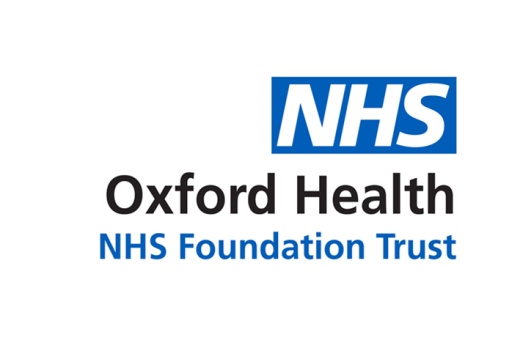 General Meeting of Council of Governors12 June 2019AGENDA A general meeting of the Council of Governors will take place on Wednesday, 12 June 2019from 18:00 to 21:00at The Fothergill Room, Spread Eagle Hotel, Cornmarket, Thame OX9 2BWSandwiches, fruit and refreshments will be available.Please remember to complete the car parking register otherwise you are required to pay for parking.Council of Governors12 June 2019AgendaCouncil of GovernorsMember attendance 2019-20No. ItemReportLed byApprox. timeIntroduction and Welcome(Explanation re protocol for questions from the public)Chair18:00Apologies for Absence and quoracy checkChairDeclarations of InterestOral updateChairPATIENT EXPERIENCE, STAFF & TRANSFORMATIONAL CHANGE PRESENTATIONSPATIENT EXPERIENCE, STAFF & TRANSFORMATIONAL CHANGE PRESENTATIONSPATIENT EXPERIENCE, STAFF & TRANSFORMATIONAL CHANGE PRESENTATIONSPATIENT EXPERIENCE, STAFF & TRANSFORMATIONAL CHANGE PRESENTATIONSPATIENT EXPERIENCE, STAFF & TRANSFORMATIONAL CHANGE PRESENTATIONSPATIENT EXPERIENCE, STAFF & TRANSFORMATIONAL CHANGE PRESENTATIONSPresentations/updates:Patient Experience PresentationYoung People’s Ambassadors UpdatePresentationChief Nurse
and Patient Experience & Involvement Manager18:05Patient Experience – data quality and collection mechanismsOral updateChief Nurse
and Patient Experience & Involvement Manager18:25INTRODUCTORY ITEMSINTRODUCTORY ITEMSINTRODUCTORY ITEMSINTRODUCTORY ITEMSINTRODUCTORY ITEMSINTRODUCTORY ITEMSMinutes of Last Meeting on 20 March 2019 and Matters ArisingCG 11/2019Chair18:35Update Report from Chair Oral UpdateChair18:45Update Report from NEDOral UpdateBernard Galton18:55Update Report on Key Issues from Chief ExecutiveCG 12/2019Chief Executive19:10QUALITY, PERFORMANCE AND GOVERNANCEQUALITY, PERFORMANCE AND GOVERNANCEQUALITY, PERFORMANCE AND GOVERNANCEQUALITY, PERFORMANCE AND GOVERNANCEQUALITY, PERFORMANCE AND GOVERNANCEQUALITY, PERFORMANCE AND GOVERNANCEQuarterly Workforce Report/Presentation:Bullying and Harassment – impact of improvement initiativesPresentationDirector of HR 19:30Finance ReportCG 13/2019Director of Finance19:45Quarterly Performance Report CG 14/2019 Director of Strategy & CIO19:55Governor Elections ReportCG 15/2019Director of Corporate Affairs & Company Secretary20:10Provider Licence self-certificationCG 16/2019Director of Corporate Affairs & Company Secretary20:20Update Report from Council Sub-groups and Governor Forum:Nominations & Remuneration Committee (Committee Chair – David Walker) – no meeting to report;Finance (Governor Chair – Geoff Braham);Membership Involvement (Governor Chair tbc, update from Director of Corporate Affairs & Company Secretary);Patient and Staff Experience (Governor Chair – Gill Randall);Safety and Effectiveness (Governor Chair – Madeleine Radburn); and Governor Forum (Governor Chair – Madeleine Radburn)Oral updateLed by: Various including Governor Chairs and Supporting Non-Executive Directors20:30Other BusinessOther BusinessOther BusinessOther BusinessOther BusinessOther BusinessQuestions from the publicChair20:45Any other businessChairClose of meetingChair21:00Date of next meeting:General meeting – 05 September 2019Name (Governor)Term Ends12 June 201905 Sept201921 Nov20192020 tbc2020 tbcDr Hasanen Al-Taiar31/05/22Geoff Braham 31/05/20Angela Conlan31/05/22Maureen Cundell 31/05/21Gordon Davenport 31/05/21Victoria Drew31/05/21Gill Evans 31/05/21Laurence Gardiner31/05/22Benjamin Glass31/05/22Tom Hayes 31/05/21Lin Hazell31/07/20Louis Headley31/05/22Joy Hibbins31/05/22Mike Hobbs31/05/22Allan Johnson 31/05/20Alan Jones 31/05/21Dr Tina Kenny 31/10/20Reinhard Kowalski 31/05/22Davina Logan 31/05/22Dr Mary Malone29/02/22Richard Mandunya 31/05/20Andrea McCubbin 31/12/21Jacky McKenna 31/05/21Paul Miller31/05/20Neil Oastler 31/05/20Abdul Okoru 31/05/20Madeleine Radburn 31/05/22Gill Randall 30/05/22Debbie Richards 01/09/20Chris Roberts 30/05/22Myrddin Roberts31/05/22Lawrie Stratford 31/06/20Chelsea Urch31/05/22Sula Wiltshire 31/12/20Soo Yeo 31/05/20Name	(NED)David Walker 
(Trust Chair)31/03/22 (1st)Sir John Allison31/03/2021 (2nd)Sir Jonathan Asbridge 30/06/2020 (2nd)Professor Sue Dopson31/05/2021 (3rd)Bernard Galton   31/01/2021 (1st)Chris Hurst 31/03/2020 (1st) Dr Aroop Mozumder31/01/2021 (1st) Lucy Weston 28/02/2022 (1st) Name (Executive)Name (Executive)12 June 201905 Sept201921 Nov20192020 tbc2020 tbcStuart BellStuart BellTim BoylinTim BoylinMarie CroftsMarie CroftsMark HancockMark HancockDominic HardistyDominic HardistyMike McEnaneyMike McEnaneyKerry RogersKerry RogersMartyn WardMartyn Ward